Муниципальное бюджетное дошкольное образовательное учреждение детский сад общеразвивающего вида № 116Тематические комплекты карточек для самостоятельной работы детей 5-7 летАнгарск, 2018 г.Организация самостоятельной деятельности детейс использованием тематического комплекта карточек Комплект карточек с заданиями, подобранными по теме недели, помогает методически и технически обеспечить индивидуализацию работы с детьми.  Компоновка заданий на карточке оставляет возможность выбора – рисовать, считать, рассматривать, обсуждать, писать и т. п. Важно компоновать задания так, чтобы, работая с карточкой, ребенок практиковался в выполнении самых разных заданий. Это дает детям возможность практиковаться в важных умениях и навыках на разном, интересном для них содержании. У всех карточек разное содержание, что стимулирует детей к использованию всего комплекта – «иначе не узнаем, пропустим что-то важное, интересное». То, что предлагает делать взрослый, ребёнку обязательно должно быть нужно и интересно. Осмысленность для ребёнка предлагаемой взрослым деятельности – главный залог развивающего эффекта. Рассматривая карточку, взрослый и ребёнок сами придумывают разные задания. Карточки можно распечатать, а можно выполнять задания устно, рассматривая их.Договорные пометкиКомплект тематических карточек по теме «Обитатели морей и океанов»Цель – создание условий для расширения представлений детей о морских обитателях.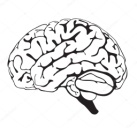 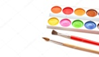 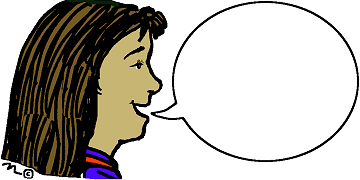 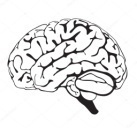 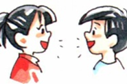 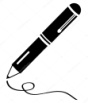 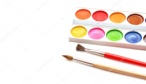 1,2,3,4     		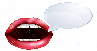 		1,2,3,4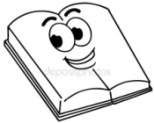 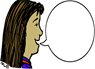 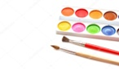 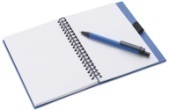 1,2,3,4     		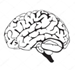 1,2,3,4				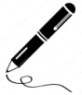 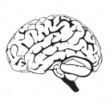 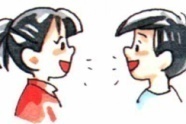 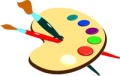 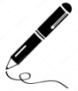 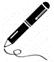 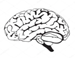 «Напиши»«Раскрась»«Нарисуй»«Спроси у взрослого»«Подумай»«Найди в книге»«Посоветуйся с товарищем» «Расскажи, назови»    «Соедини линией» 1,2,3,4«Сосчитай»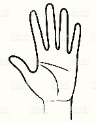 «Сделай сам»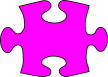 «Собери картинку»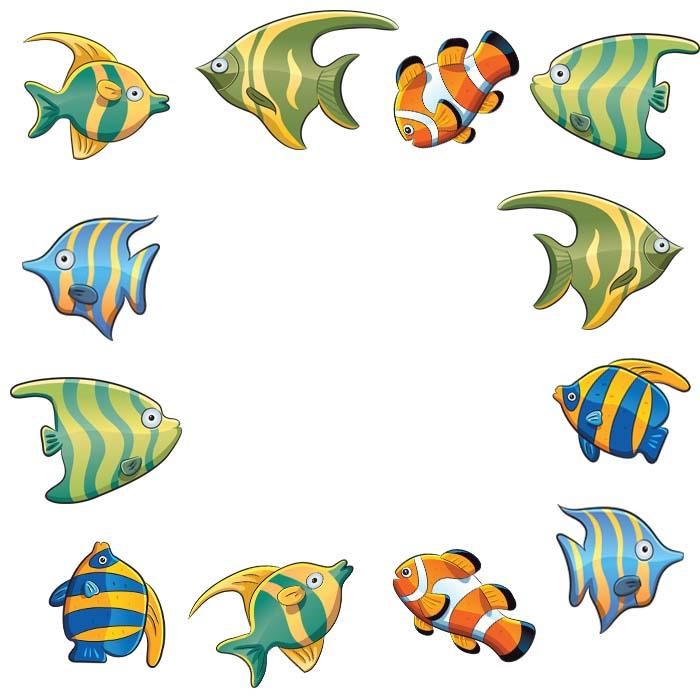 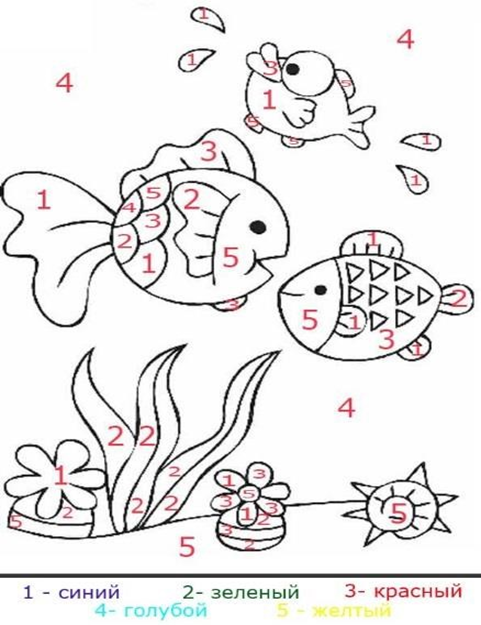 1   	2	3	4	5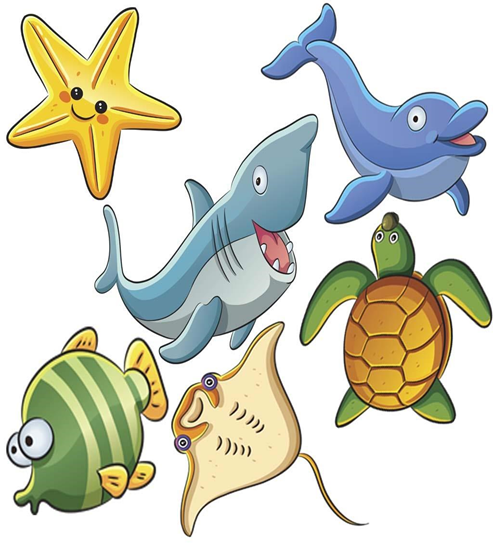 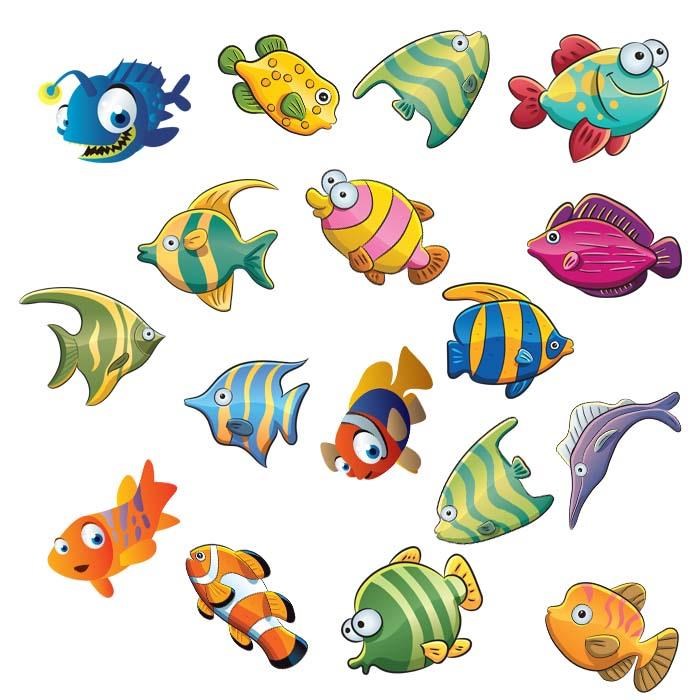 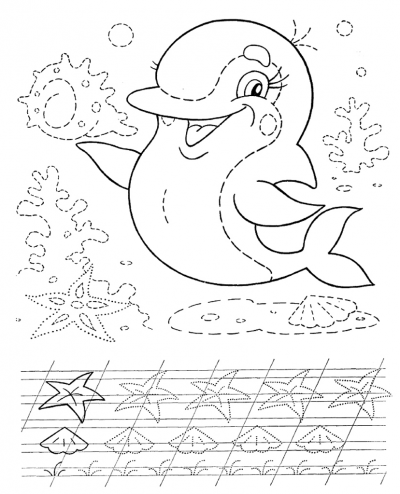 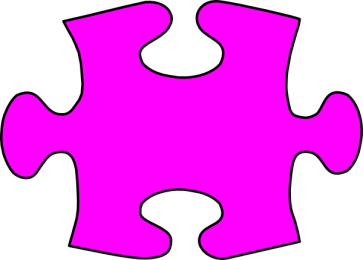 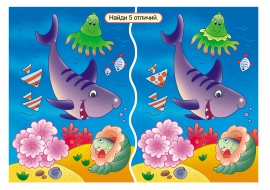 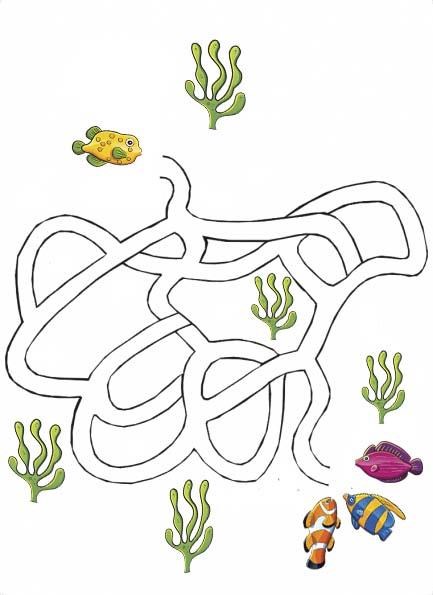 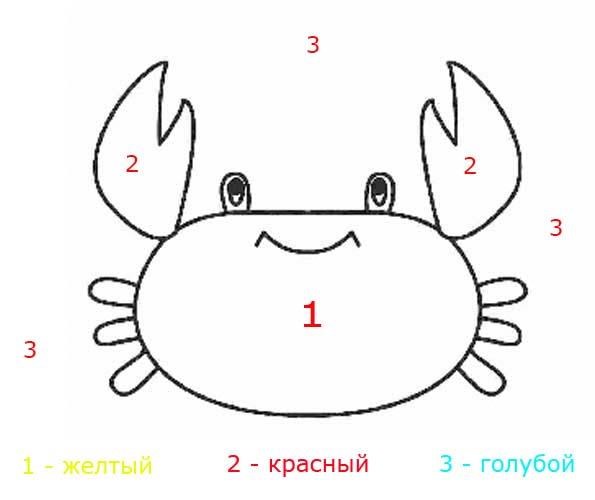 1	2	3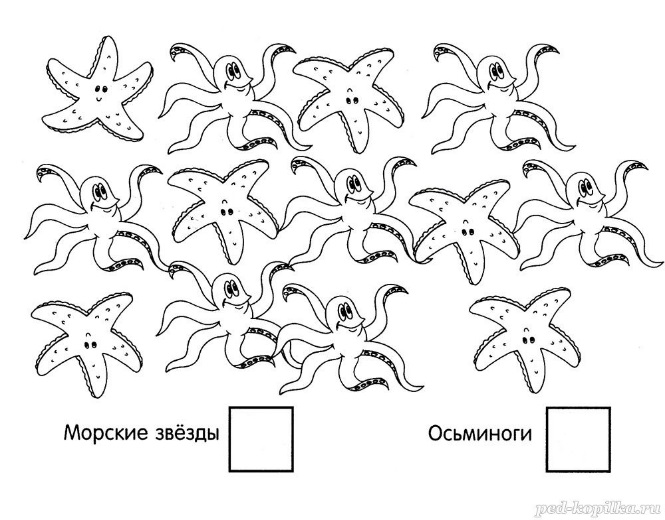 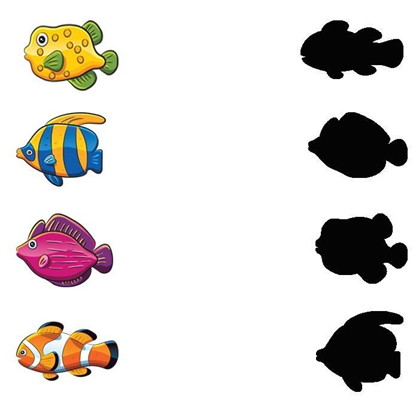 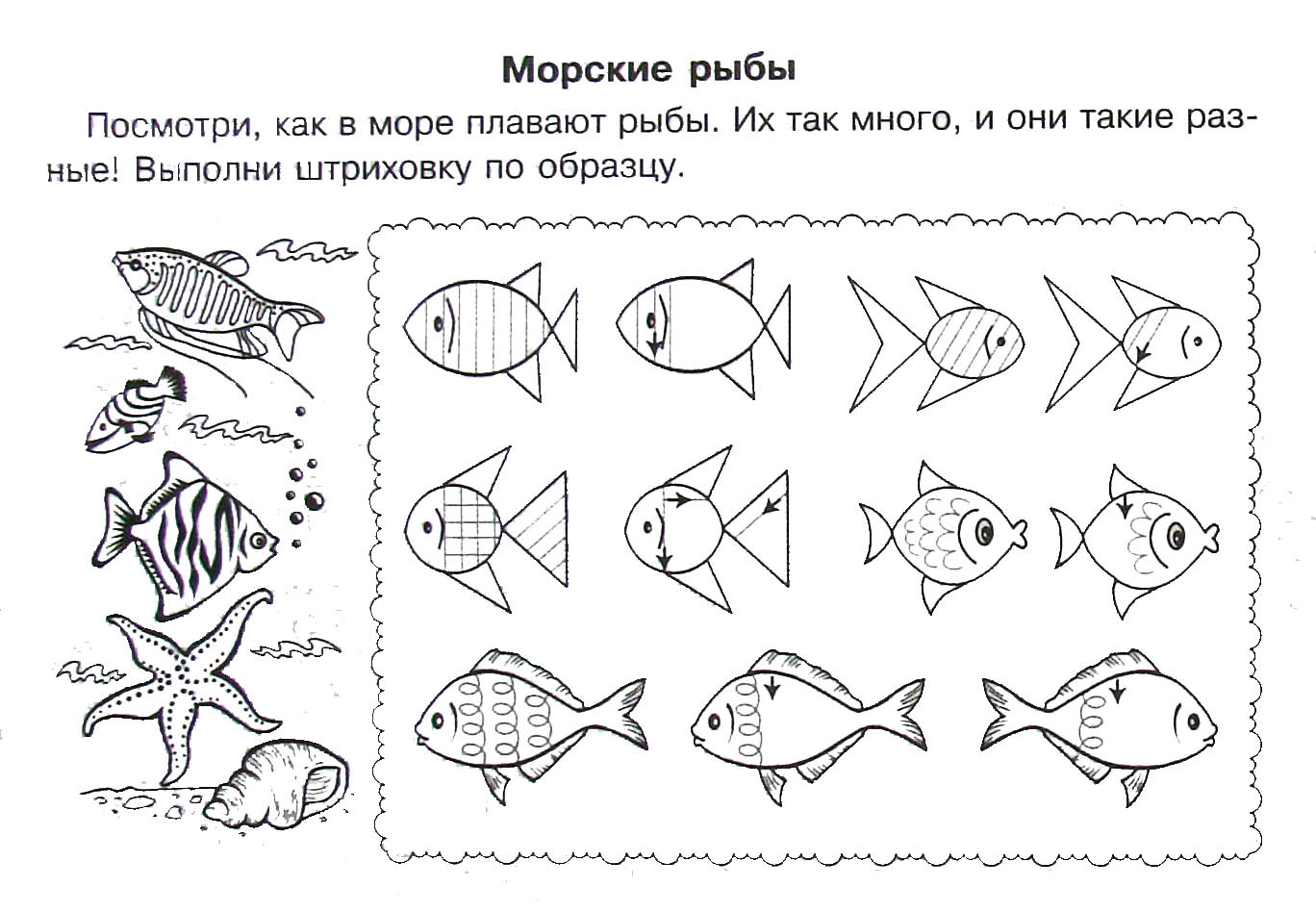 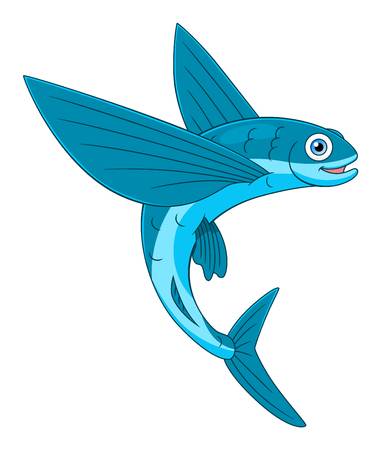 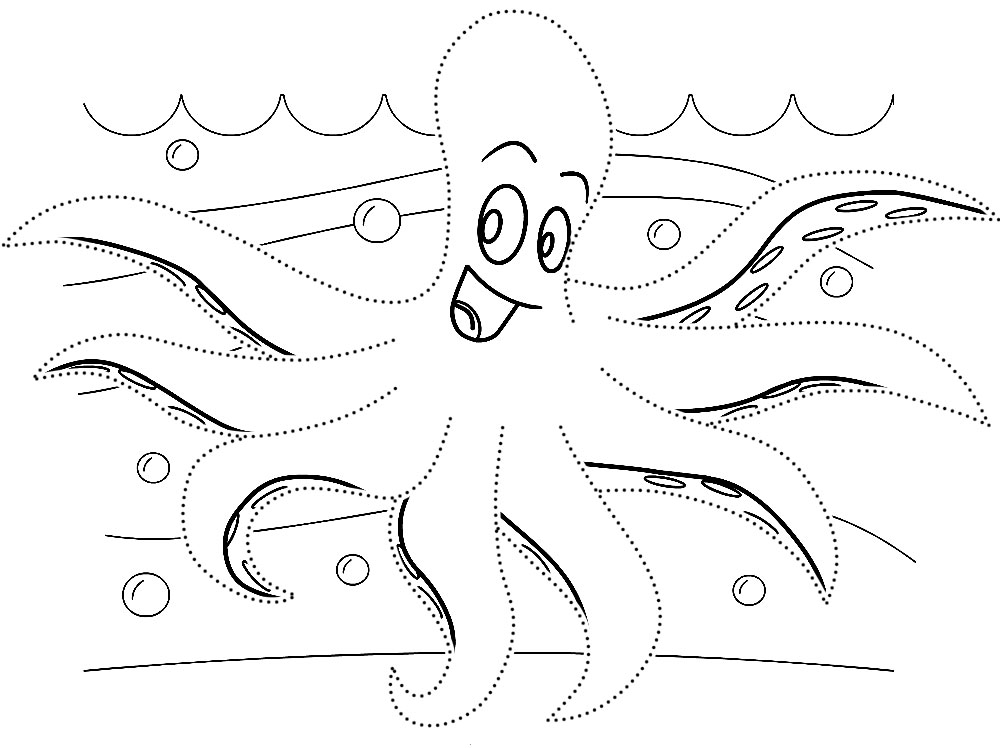 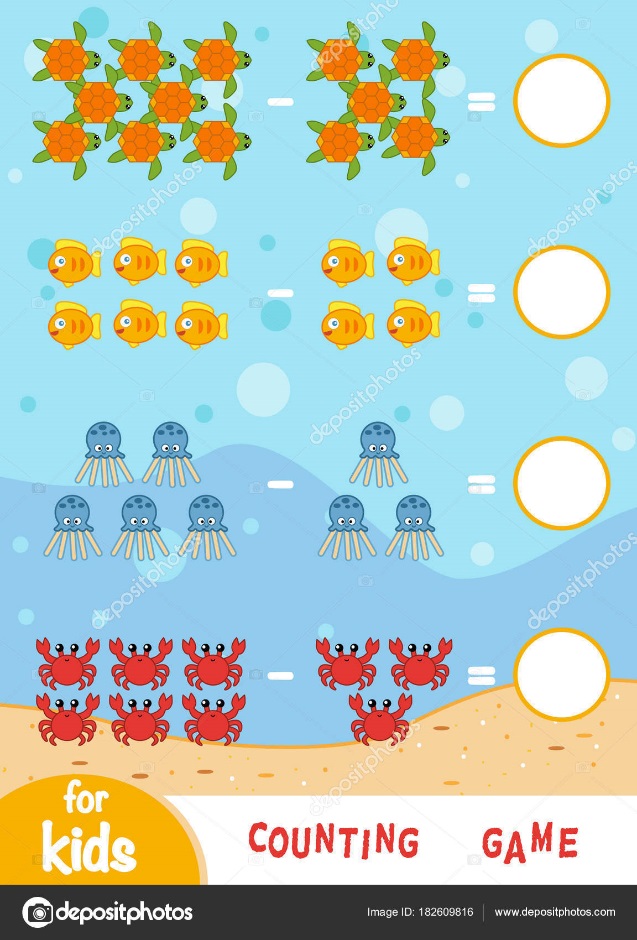 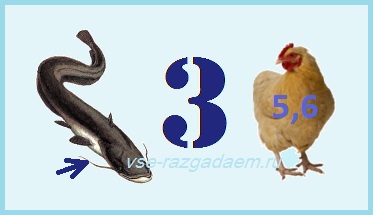 	______________________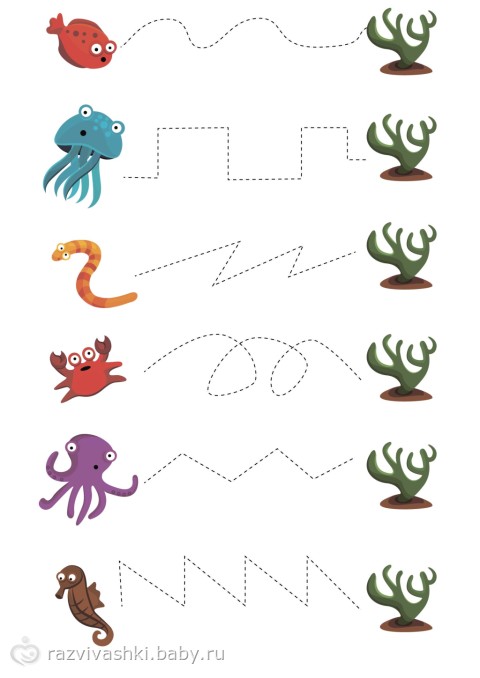 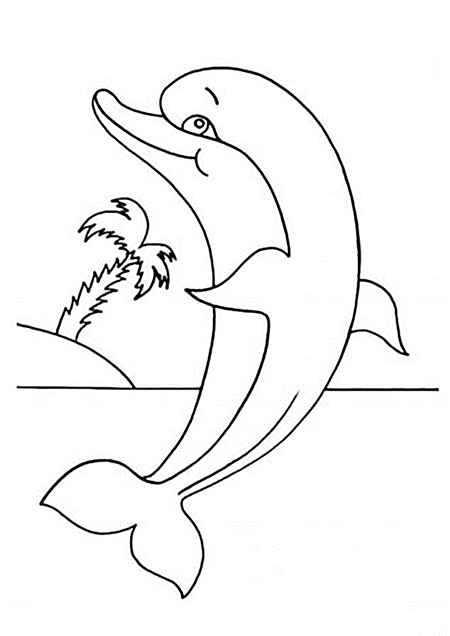 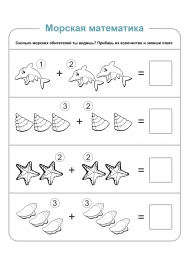 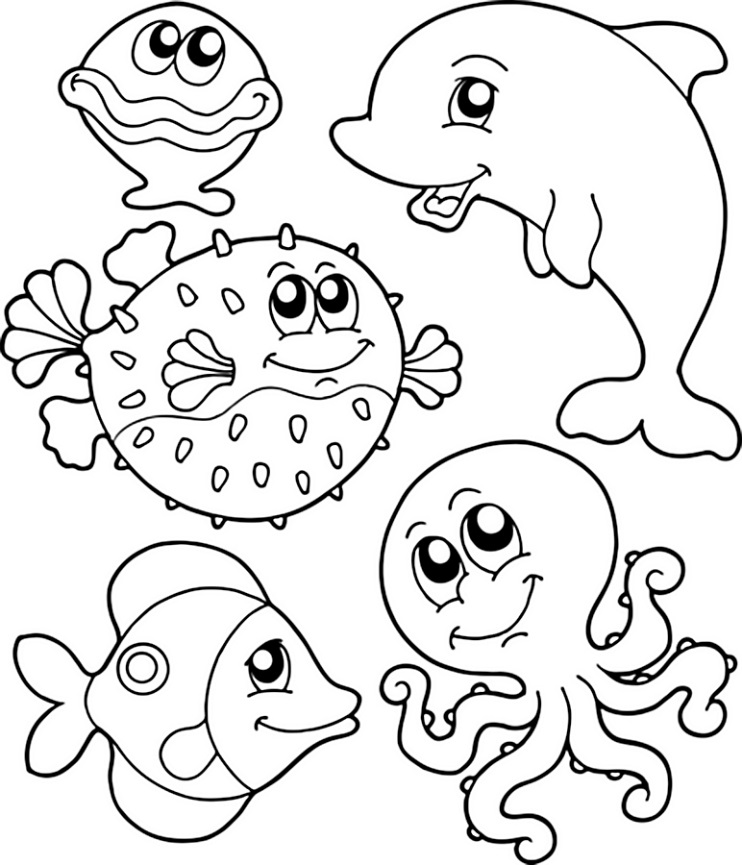 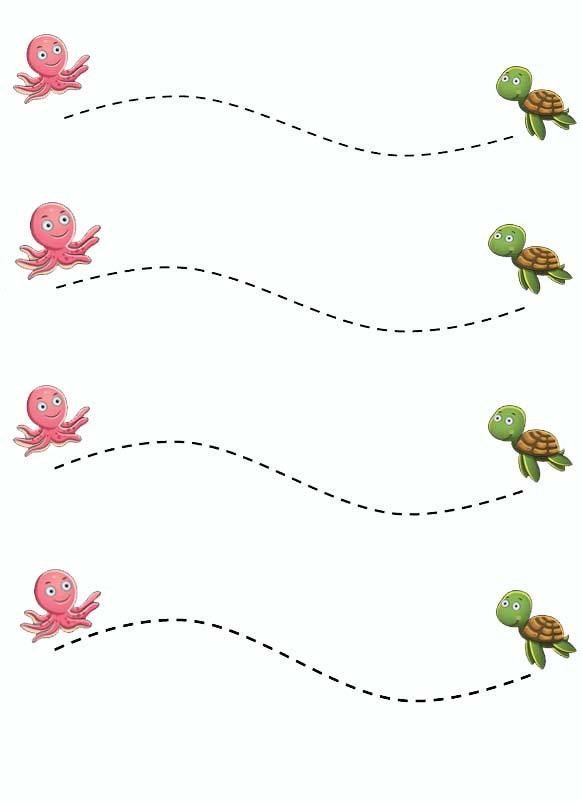 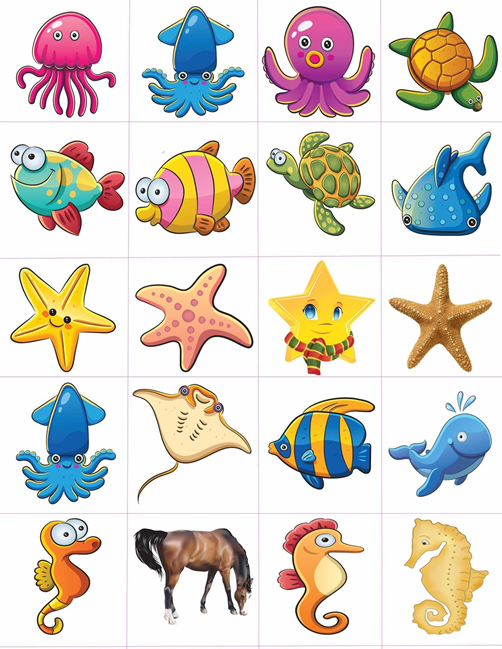 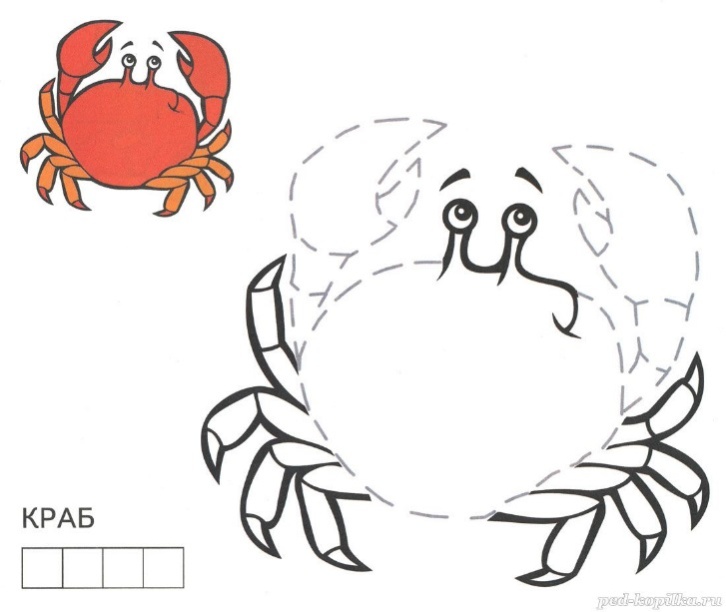 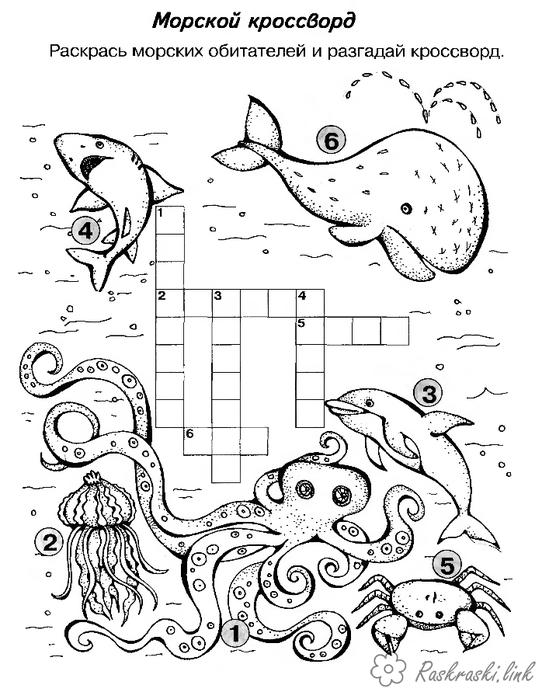 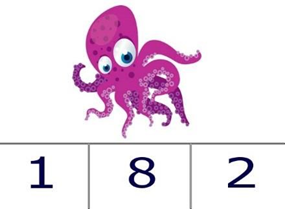 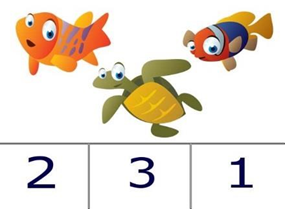 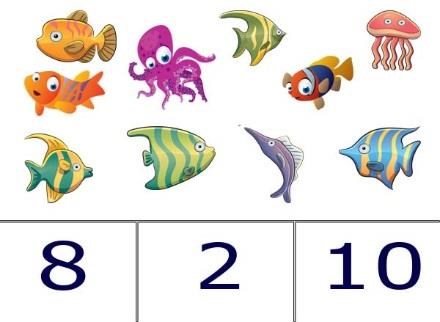 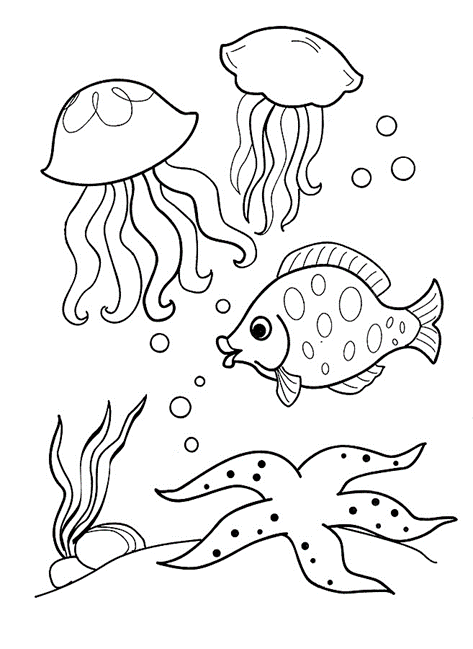 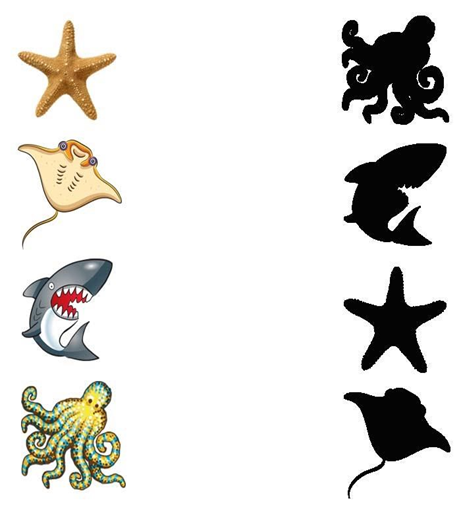 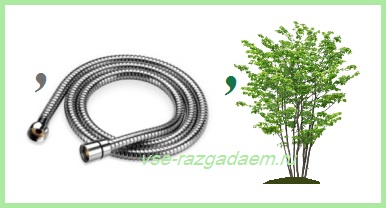 	_______________________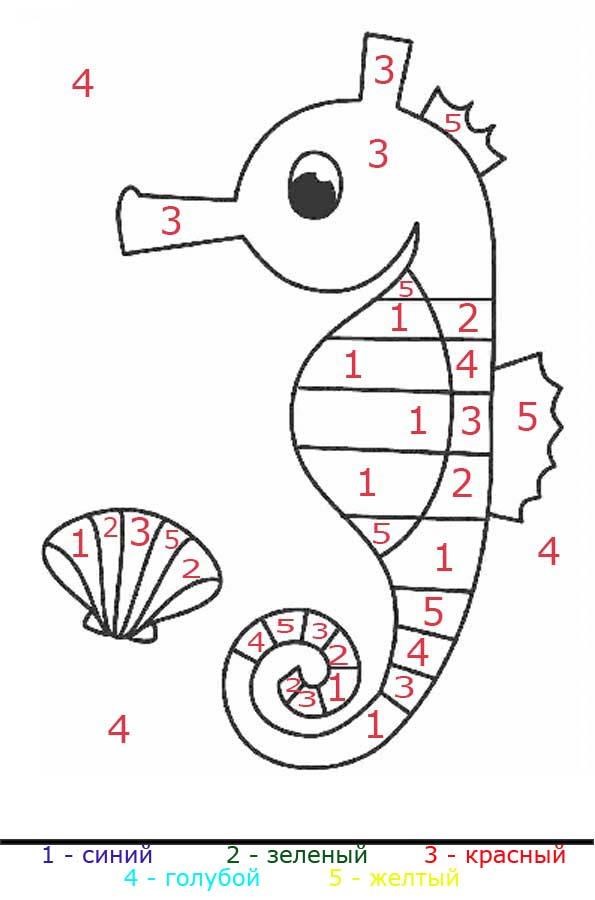 	1      2       3       4       5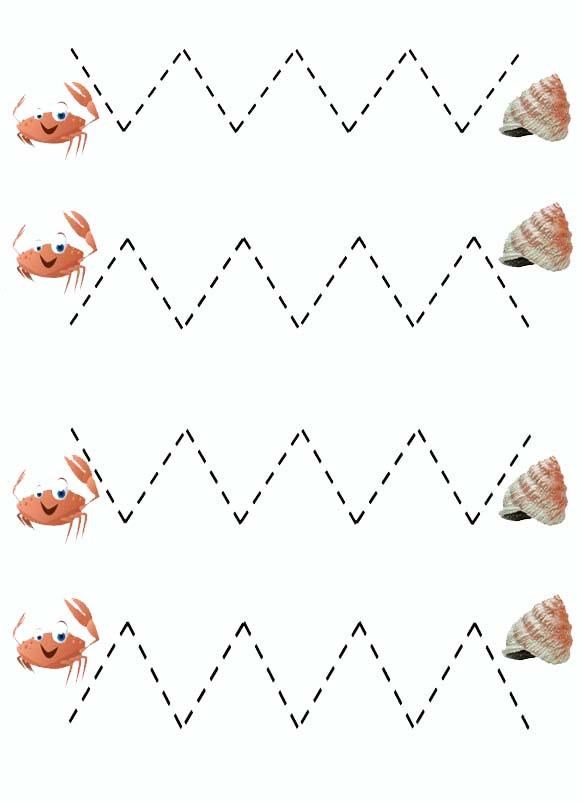 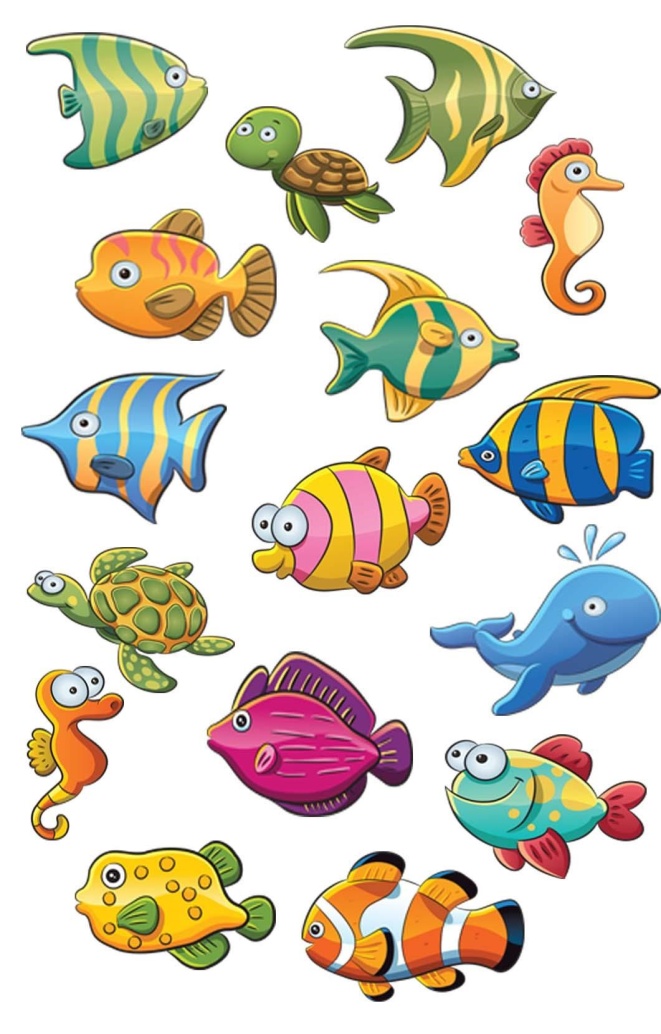 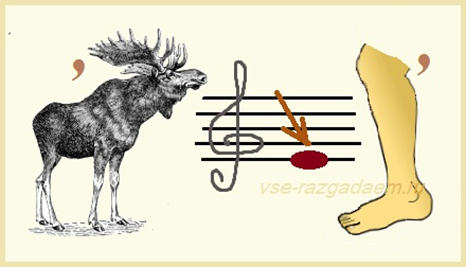 ______________________________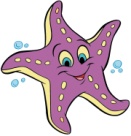 6_________________________________________8________________________________4________________________________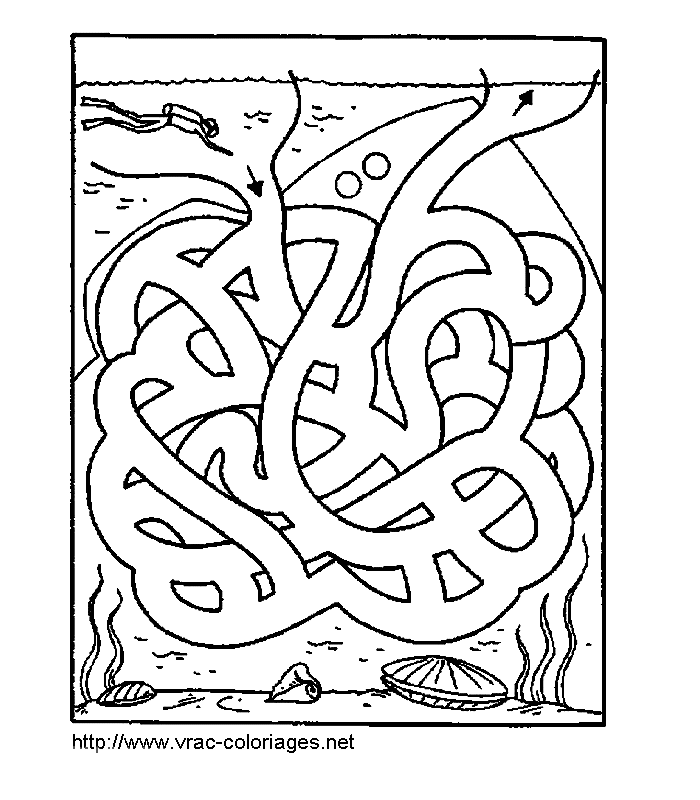 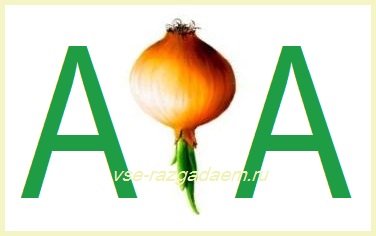 _______________________________